Mitsubishi Lancer 1,5 (В831 ТО)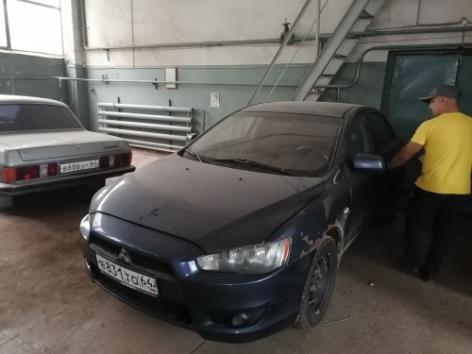 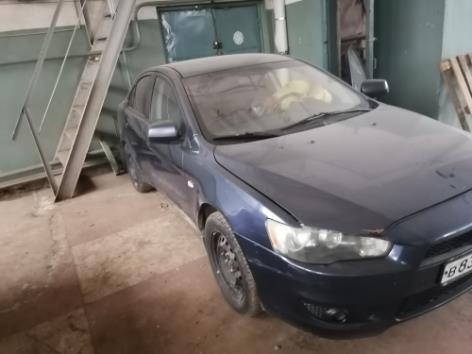 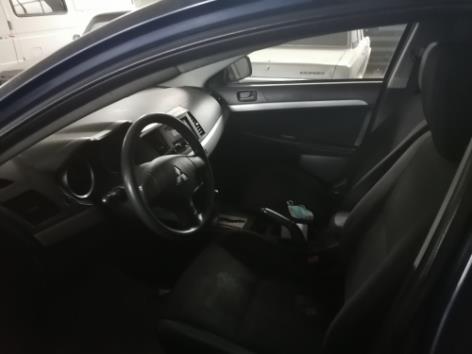 